While there are steps you can take to temporarily fix or alleviate discomfort and prevent additional damage, your orthodontist should always be notified. Contact them if you have any concerns during this time.  Many times, they may be able to handle theissue over the phone or virtually through video communication.Tools + supplies:Orthodontic relief waxDental floss Disinfected tweezersQ-tipsSaltLost o-ringAn o-ring is the tiny rubber band or sometimes a very thin wire (ligature), that holds the orthodontic wire in the bracket/brace. If rubber ligature should come off, you may be able to put it back in place using disinfected tweezers. If a wire ligature comes loose, simply remove it with the tweezers. If the wire ligature is sticking out into the lip but is not loose, it may be bent back down with a Q-tip or pencil eraser to eliminate the irritation. Should this happen, be sure to notify your orthodontist and come up with a plan for repair. Note: selfligating brackets don’t use o-rings.Protruding wireOccasionally, the end of a wire will work itself out of place and can irritate the mouth. Use a Q-tip or clean tweezers and try to push the wire so that it is flat against the tooth. If the wire cannot be moved into a comfortable position, cover it with relief wax. Should changes with your wires occur during this time be sure to contact your orthodontist to make them aware of the issue.Irritation in mouthSometimes braces or wires can be irritating to the mouth, especially when eating. A small amount of orthodontic relief wax makes an excellent buffer between metal and mouth. Simply pinch off a small piece and roll it into a ball the size of a small pea. Flatten the ball and place it completely over the area of the braces causing irritation. Wax can be purchased at any drug store if you are unable to get some from your orthodontist during this time.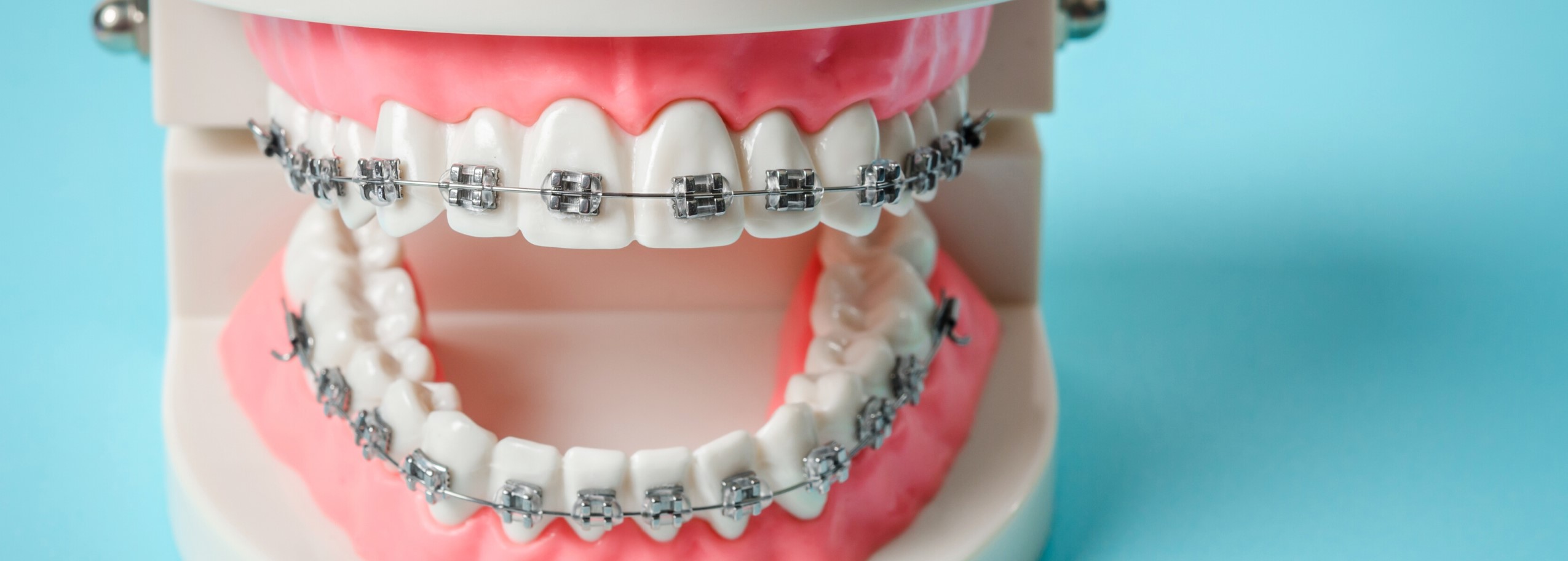 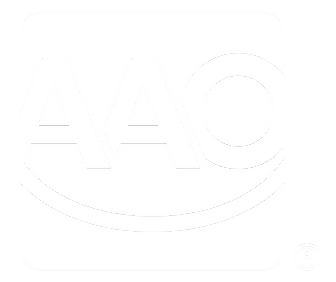 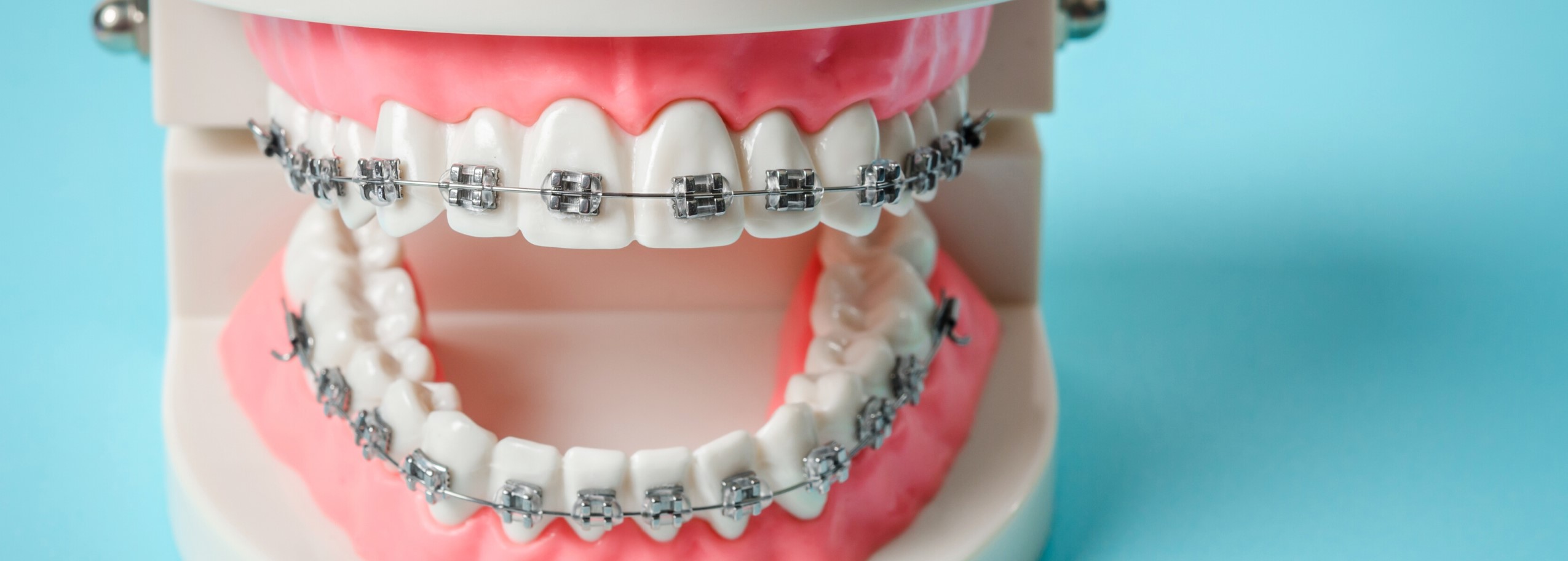 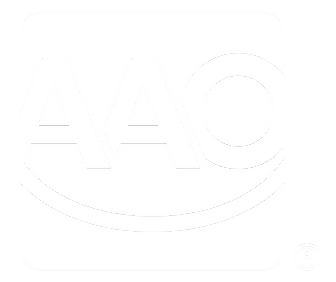 Interproximal brush ToothpicksNon-prescription pain reliever (acetaminophen or ibuprofen)Topical Anesthetic (Orabase or Ora-Gel)DiscomfortIt’s normal to have some discomfort during orthodontic treatment as your teeth move, however it should not last longer than a couple days. Rinsing your mouth with warm salt water and taking over-the-counter pain relievers, such as acetaminophen or ibuprofen, may alleviate some discomfort. If the discomfort lasts longer than a couple days be sure to call your orthodontist to discuss.Mouth soresSome patients are susceptible to episodes of mouth sores. While braces do not cause them, they may be precipitated or exacerbated by an irritation from braces. One or several areas of ulceration of the cheeks, lips or tongue may appear. This is not an emergency but may be very uncomfortable. Prompt relief may be achieved by applying a small amount of topical anesthetic (such as Orabase or Ora-Gel) directly to the ulcerated surface using a cotton swab - reapply as needed.  If after a couple days the discomfort does not resolve, call your orthodontist to discuss.Loose braces or bandsIf the braces or bands have come loose in any way, call your orthodontist to determine appropriate next steps.Learn more: aaoinfo.org/blogCopyright © 2020, American Association of Orthodontists. All rights reserved.